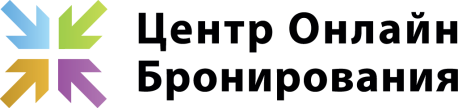 Генеральному директору ООО «Центр онлайн бронирования»А.П.ПоляхЗаявление о согласии на получение  турпродукта по соглашению сторонЯ, ____________________________________________________, настоящим заявлением подтверждаю, что мной своевременно получено Уведомление в рамках Постановления Правительства № 1073 от 20.07.2020г. с обязательством предоставить равнозначный туристский продукт по Договору № F___________от ________________. Прошу изменить потребительские свойства забронированных услуг по вышеуказанному договору, на новые условия, которые будут дополнительно согласованы с ООО «ЦОБ» путем подбора данных услуг менеджером и подписания соответствующего дополнительного соглашения к Договору.Под изменением потребительских свойств понимаются следующие изменения и корректировки в заявке/договоре: даты заезда, объект размещения, состав участников поездки, стоимость услуг, а также иные свойства туристского продукта. Дата__________________    Подпись _____________ 